Protocole de formation continue pour les expert(e)s certifié(e)s SIMNom:	     	Prénom:	     	Date de naissance:	     Attestationde formation continue accomplie selon le règlement de formation continue de la Swiss Insurance MedicineJ’atteste avoir obtenu 50 crédits (en raison de la pandémie Covid-19, il faudra obtenir 5 crédits de moins en 2020, soit un total de 45 crédits pendant 5 ans) au cours des cinq dernières années et avoir participé aux manifestations susmentionnées et les avoir indiqué correctement. Un crédit correspond à une heure de formation continue.A la demande du responsable de la formation de la SIM je suis à même de produire la preuve de ma participation aux heures énumérées dans le protocole de formation continue selon le règlement de formation continue.Lieu/Date :	Signature :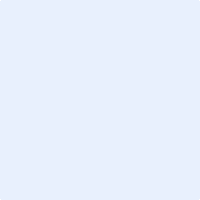 DateManifestationLieuCrédits SIMAutres crédits